 09.06.2020г.   Преподаватель:  Горшкова Ольга Петровна.         Занятие  по дисциплине  УП.04 - Учебная практика по ПМ.04.01. Выполнение облицовочных работ плитками и плитами  группы 35 профессии 08.01.08. Мастер отделочных строительных работ  в рамках  программы дистанционного обучения.             Добрый,  день уважаемые  студенты  группы  35!                    Вашему вниманию предлагается  дистанционный  урок  по дисциплине УП.04 Выполнение облицовочных работ плитками и плитами.               Продолжительность  занятия – 6 часов.Сегодня  мы с вами   изучаем тему:  Выполнение облицовки вертикальных поверхностей способом «шов в шов» с применением фиксаторов швов.Вопросы, которые предстоит разобрать на нашем занятии:Общие сведения.Провешивание поверхности стены..Материалы.Технология облицовки поверхности стены (три варианта).Установка фасонных плиток.Заполнение швов.Трудовые затраты.Для освоения данной темы необходимо выполнить следующее:1. Изучить теоретическую часть материала.2.Составить конспект.3.Просмотреть рекомендованный видеоматериал.4.Выполнить домашнее задание.           Материал для изучения и  конспектированияВам необходимо использовать учебный материал из образовательной платформы «Цифровой колледж Краснодара» (ООО ОИЦ «Академия»), перейти по ссылке: https://23.edu-reg.ru/shellserver?id=31992&module_id=1264834#1264834Рекомендованный для просмотра видеоматериал по теме занятияhttps://www.youtube.com/watch?v=7Y78a7E9TOchttps://www.youtube.com/watch?v=eZMJ45JFs1Uhttps://www.youtube.com/watch?v=d2D7tN4DK4ohttps://www.youtube.com/watch?v=-kdq79Bsopshttps://www.youtube.com/watch?v=OperMXnGmXEhttps://www.youtube.com/watch?v=EhGoZJ3a0QQhttps://yandex.ru/efir?stream_id=47d34a4059d0a6c4bc1a248fc6e3b6fdДомашнее задание :  Изучить предложенный материал, составить конспект,  просмотреть видеоматериалы по теме занятия. Выполненную работу необходимо сфотографировать и выслать на электронную почту: olganikipel@mail.ru   или на WhatsApp ( 8-909-45-24-126.)Спасибо за внимание, желаю вам успехов!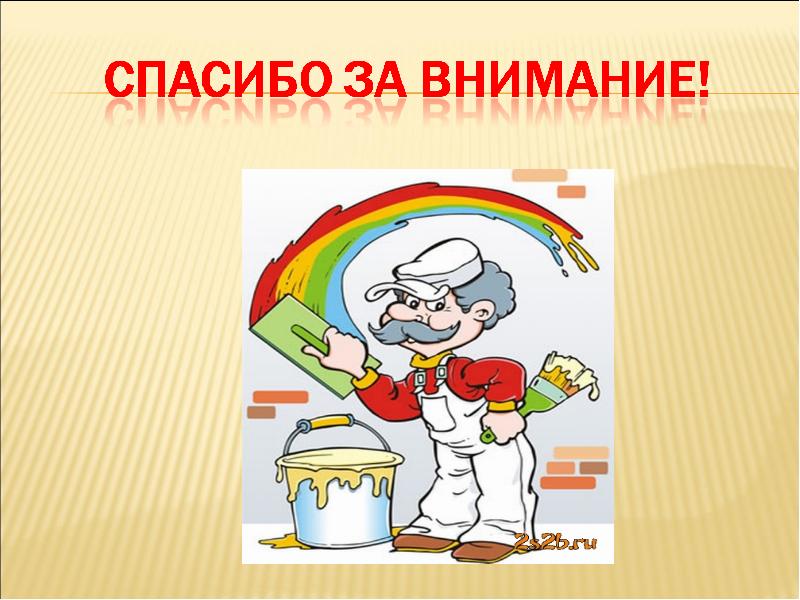 